KOMPILASI REFERENSI SKRIPSIPERAN PONDOK PESANTREN DALAM MEMBENTUK SIKAP NASIONALISME SANTRI(PUSAT STUDI PONDOK PESANTREN AL FALAH MISLAKHUL  MUTA’ALIMIN KARANGTENGAH KECAMATAN WARUNGPRING KABUPATEN PEMALANG)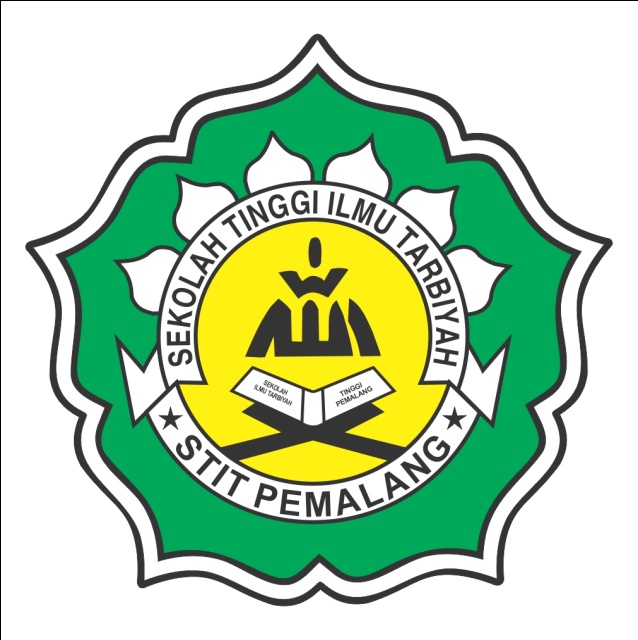 SYAEFUL KAMALUDINNIM: 3130081SEKOLAH TINGGI ILMU TARBIYAH (STIT) PEMALANG2017